  Powiat Białostocki              SAMODZIELNY PUBLICZNY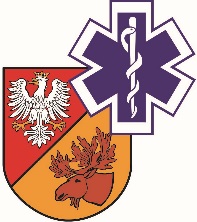                   ZAKŁAD OPIEKI ZDROWOTNEJ W ŁAPACH                  18-100 Łapy, ul. Janusza Korczaka 23                             tel. 85 814 24 38,    85 814 24 39     www.szpitallapy.pl sekretariat@szpitallapy.pl                                                      NIP: 966-13-19-909			            REGON: 050644804										Łapy, 05.08.2020 r.DAO.261.5/ZP/14/2020/PNWszyscy Wykonawcy / Uczestnicy postępowania TREŚĆ PYTAŃ Z UDZIELONYMI ODPOWIEDZIAMI 
Dotyczy: postępowania nr ZP/14/2020/PNZamawiający, Samodzielny Publiczny Zakład Opieki Zdrowotnej w Łapach, działając na podstawie
art. 38 ust. 2 ustawy Prawo zamówień publicznych z dnia 29 stycznia 2004 r. (tj. Dz. U. z  2019 r.,
poz. 1843) w odpowiedzi na wniosek Wykonawców o wyjaśnienie treści SIWZ
w przetargu nieograniczonym dotyczącym Zakupu i dostawy wyposażenia SOR oraz lądowiska
dla śmigłowców LPR na potrzeby SPZOZ w Łapach (Znak postępowania: ZP/14/2020/PN), przekazuje poniżej treść pytań wraz z odpowiedziami:Pytanie nr 1 – Pakiet nr 1. Ad. Załącznik nr 3.1 do SIWZ – OPIS PRZEDMIOTU ZAMÓWIENIA, pkt. 129. Czy Zamawiający wymaga aby zaoferowany aparat był wyposażony w tryb Dopplera Fali Ciągłej CWD?Odpowiedź: Tak, Zamawiający wymaga.Pytanie nr 2 – Pakiet nr 1. Ad. Załącznik nr 3.1 do SIWZ – OPIS PRZEDMIOTU ZAMÓWIENIA. Czy Zamawiający wymaga aby zaoferowany aparat wyposażony był w moduł EKG?Odpowiedź: Tak, Zamawiający wymaga.Pytanie nr 3 – Pakiet nr 1. Ad. Załącznik nr 3.1 do SIWZ – OPIS PRZEDMIOTU ZAMÓWIENIA, pkt. 89. Czy Zamawiający wymaga aby zaoferowany aparat posiadał minimum 192 fizyczne kanały nadawcze TX i 192 kanały odbiorcze RX?Większa ilość kanałów nadawczych i odbiorczych świadczy o klasie aparatu.Odpowiedź: Zamawiający dopuszcza.Z-ca Dyrektora ds. LecznictwaGrzegorz Roszkowski